someoneテスト ―2015夏号―『someone』2015夏号を読んで、答えてみよう。海について知ろう！（P.04~10）「半透膜」を使うと、海水中に溶けた塩分を取り除けるのはなぜでしょう。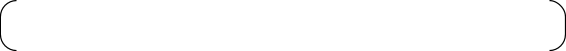 海水の「塩辛さ」を利用した発電で発電量を増やすには、膜を通って移動する水量を増やすとよいですか。それとも、減らすのがよいですか。　（　　）増やす　　（　　）減らす　　また、それはぜですか。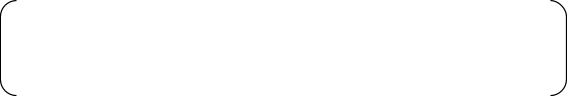 使い道のなかったヒトデがたくさん獲られているのはなぜでしょう。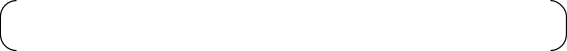 洋上風力発電について知ろう！（P.12~13）日本の海に適している洋上風力発電のかたちはどんなものですか。「道具を使う」ことと脳の関わりを知ろう！（P.20~21）fMRIを使うと、脳の何がわかるでしょう？新しい道具の使い方を早くマスターするにはどうすればよいでしょう？小麦について知ろう！（P.22）日本のパン用小麦の自給率は何%ですか？「ゆめちから」小麦の収穫量を増やすために重要なことは何ですか？